Регистрация усыновления (удочерения)Общие сведенияГосударственная регистрация усыновления ребенка производится органом ЗАГС по месту вынесения решения суда об установлении усыновления ребенка или по месту жительства усыновителей (усыновителя).Порядок регистрации усыновления ребенкаГосударственная регистрация усыновления ребенка производится по заявлению усыновителей (усыновителя). Заявление может быть сделано устно или в письменной форме. 

Усыновители (усыновитель) вправе уполномочить в письменной форме других лиц сделать заявление о государственной регистрации усыновления ребенка.

В случае, если усыновители (усыновитель) или уполномоченные ими лица в течение месяца со дня усыновления ребенка не сделали такое заявление, усыновление ребенка регистрируется на основании решения суда об установлении усыновления ребенка, поступившего в орган ЗАГС из суда, вынесшего данное решение.Одновременно с заявлением должно быть представлено:решение суда об установлении усыновления ребенкадокументы, удостоверяющие личности усыновителей (усыновителя).Усыновление регистрируется органом ЗАГС в день подачи заявления бесплатно.После регистрации выдается свидетельство об усыновлении.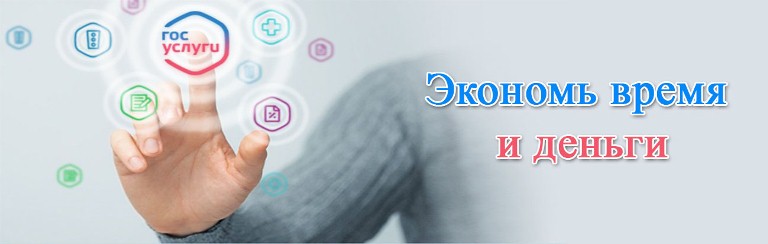 Заявление об усыновлении (удочерении) - Форма №14 (75 KB)